Publicado en Barcelona el 12/12/2019 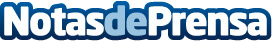 Freshly Cosmetics cierra el Black Friday con casi 50.000 pedidos y alcanzando 2,2M€ de facturación El Golden Radiance Body Oil ha sido el éxito, una vez más, con más de 21.000 unidades vendidas durante la campaña. La compañía registró 906 productos vendidos al segundo. Más de 200.000 clientes confían en Freshly Cosmetics para la compra de sus productos cosméticosDatos de contacto:NATALIA VIRGILI+34 622 58 17 48Nota de prensa publicada en: https://www.notasdeprensa.es/freshly-cosmetics-cierra-el-black-friday-con Categorias: Industria Farmacéutica Finanzas Marketing Recursos humanos http://www.notasdeprensa.es